							                11.10.2021  259-01-03-318В соответствии с  распоряжением  Правительства  Российской   федерации от 27 декабря 2018 г №2950-р «Об утверждении Концепции развития добровольчества (волонтерства) в  Российской  Федерации до 2025 года», Федеральным законом от 6 октября 2003г. №131-ФЗ    «Об общих принципах организации местного самоуправления в Российской Федерации», Уставом Уинского муниципального округа, Соглашением о реализации регионального проекта «Социальная активность (Пермский край)» на территории Уинского муниципального округа Пермского края  администрация  Уинского  муниципального  округаПОСТАНОВЛЯЕТ: 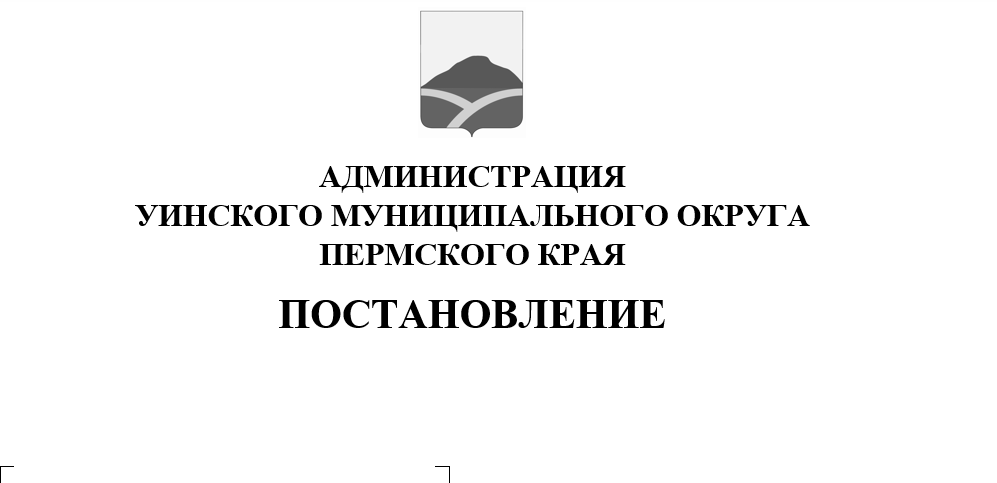 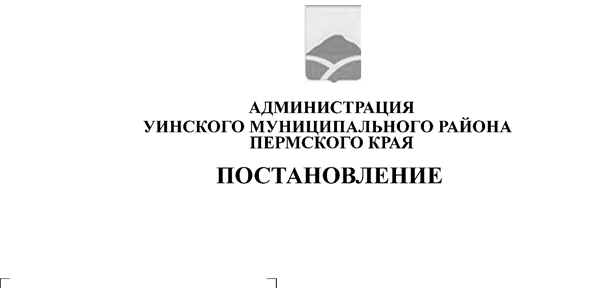 1. Утвердить прилагаемый План мероприятий  по достижению показателя «Доля граждан, занимающихся добровольческой (волонтерской) деятельностью»  регионального  проекта «Социальная  активность» по Уинскому  муниципальному  округу.2. Назначить ответственным за достижение показателя «Доля граждан, занимающихся добровольческой (волонтерской) деятельностью», включённого                   в перечень показателей для оценки эффективности деятельности регионального проекта «Социальная активность (Пермский край)»,  заместителя главы администрации Уинского муниципального округа по социальным вопросам Киприянову Марину Михайловну.3. Включить проект «Социальная активность (Пермский край)» в перечень основных мероприятий муниципальных  программ «Развитие культуры и молодежной политики в Уинском муниципальном округе Пермского края», «Развитие  системы  образования  в  Уинском  муниципальном  округе  Пермского  края», «Развитие физической  культуры  и  спорта  в  Уинском  муниципальном  округе  пермского  края».4. Настоящее   постановление  вступает в  силу с  момента  его  подписания  и  подлежит  размещению  на  официальном  сайте  администрации Уинского  муниципального    округа в сети «Интернет». 5. Контроль за исполнением настоящего постановления возложить                            на заместителя главы администрации Уинского муниципального округа по социальным вопросам Киприянову М.М.Глава муниципального округа – глава администрации Уинского муниципального округа                                                     А.Н. Зелёнкин   Уо ООО               аПлан мероприятий по достижению показателя «Доля граждан, занимающихся добровольческой (волонтерской) деятельностью»регионального  проекта «Социальная  активность»УТВЕРЖДЕНПостановлением администрации Уинского муниципального округа от 11.10.2021 №259-01-03-318п/пНаименование мероприятия, контрольной точкиВиддокументаИсполнитель мероприятияСрок реализации мероприятия1. Совершенствование нормативного правового регулирования в сфере развития добровольчества1. Совершенствование нормативного правового регулирования в сфере развития добровольчества1. Совершенствование нормативного правового регулирования в сфере развития добровольчества1. Совершенствование нормативного правового регулирования в сфере развития добровольчества1. Совершенствование нормативного правового регулирования в сфере развития добровольчества1.1.Определение лиц, ответственных за развитие добровольчества в Уинском муниципальном округенормативный правовой акт ОМСУАдминистрация  Уинского  муниципального округаоктябрь 2021 г.1.2.Внесение в муниципальные программы «Развитие культуры и молодежной политики в Уинском муниципальном округе Пермского края»  и «Развитие  системы  образования  в Уинском  муниципальном  округе Пермского  края» проект «Социальная активность (Пермский край)» в виде основного мероприятиянормативный правовой акт ОМСУУправление образования (УО),Управление  культуры, спорта  и  молодежной  политики (УКС и МП)октябрь 2021г.1.3.Разработка и утверждение порядка взаимодействия органов местного самоуправления, муниципальных учреждений с организаторами добровольческой (волонтерской) деятельности, добровольческими (волонтерскими) организацияминормативный правовой акт ОМСУАдминистрация  Уинского  муниципального округаоктябрь-ноябрь 2021 г.2. Развитие инфраструктуры поддержки добровольческой деятельности2. Развитие инфраструктуры поддержки добровольческой деятельности2. Развитие инфраструктуры поддержки добровольческой деятельности2. Развитие инфраструктуры поддержки добровольческой деятельности2. Развитие инфраструктуры поддержки добровольческой деятельности2.1.Подготовка и утверждение муниципального плана по развитию добровольчества в Уинском муниципальном округе (Плана мероприятий по реализации проекта «Социальная активность (Пермский край)» и достижению показателя Соглашения на территориинормативный правовой акт ОМСУАдминистрация  Уинского  муниципального округаоктябрь-ноябрь 2021 г.2.3.Организация работы Центра добровольчества на базе МБУ «Уинский ЦКД»Положение Центра добровольчестваМаленьких В.В.октябрь – ноябрь 2021 г.3. Развитие механизмов образовательной поддержки добровольческой деятельности3. Развитие механизмов образовательной поддержки добровольческой деятельности3. Развитие механизмов образовательной поддержки добровольческой деятельности3. Развитие механизмов образовательной поддержки добровольческой деятельности3. Развитие механизмов образовательной поддержки добровольческой деятельности3.1.Организация обучения на онлайн курсах в единой информационной системе «Добро.ру» волонтеров, организаторов волонтерства и сотрудников органов местного самоуправления Уинского муниципального округасертификаты о прохождении курсаЦентр добровольчествав течение 2022 г.3.2.Развитие компетенций добровольцев через участие в обучающих стажировках, а также в региональных, федеральных и международных событиях сертификатыЦентр добровольчестваВ течение 2022 г.4. Реализация мер поощрения и поддержки граждан, участвующих в добровольческой деятельности.Информационная поддержка добровольчества в муниципальном образовании4. Реализация мер поощрения и поддержки граждан, участвующих в добровольческой деятельности.Информационная поддержка добровольчества в муниципальном образовании4. Реализация мер поощрения и поддержки граждан, участвующих в добровольческой деятельности.Информационная поддержка добровольчества в муниципальном образовании4. Реализация мер поощрения и поддержки граждан, участвующих в добровольческой деятельности.Информационная поддержка добровольчества в муниципальном образовании4. Реализация мер поощрения и поддержки граждан, участвующих в добровольческой деятельности.Информационная поддержка добровольчества в муниципальном образовании4.1.Участие в региональном конкурсе «Волонтёр Прикамья»Подготовленные ходатайстваЦентр добровольчества2022 г.4.2.Поощрение лучших добровольцев (волонтеров) благодарственными письмами, грамотами) от органов  местного самоуправлениянормативный правовой акт ОМСУЦентр добровольчестваУО
УКС и МПв течение года4.3.Популяризация добровольчества (изготовление значков, буклетов, формы и пр.)УОУКС и МП в течение года4.4.Пропаганда добровольчества через средства массовой информации, информационные акции и социальную рекламуАУ «Родник»УОУКС и МПОбщественные  организации округаСовет  ветерановЦентр добровольчествав течение года5. Развитие добровольческой деятельности отдельных категорий граждан5. Развитие добровольческой деятельности отдельных категорий граждан5. Развитие добровольческой деятельности отдельных категорий граждан5. Развитие добровольческой деятельности отдельных категорий граждан5. Развитие добровольческой деятельности отдельных категорий граждан5.1.Реализация мер по развитию системы добровольчества среди разных целевых аудиторий жителей Уинского муниципального  округаинформационная справка к докладу по итогам годаЦентр добровольчествав течение года5.2.Организация работы по участию волонтеров в организации акций, посвященных памятным событиям в истории Российской ФедерацииЦентр добровольчествав течение года5.3Организация работы по расширению участия волонтеров в сфере гражданско-патриотического воспитания, в том числе в оказании помощи ветеранам войны, труженикам тыла и боевых действий; во взаимодействии с ветеранскими организациями; благоустройстве памятных мест и воинских захоронений, содействие в увековечении памятиУОУКС и МПОбщественные  организации округаСовет  ветерановЦентр добровольчествав течение года5.4Оказание содействия в регистрации добровольцев в единой информационной системе «Добровольцы России» и «Добро.ру»Количество зарегистрированных добровольцевЦентр добровольчествав течение года6. Содействие реализации отдельных направлений добровольческой деятельности6. Содействие реализации отдельных направлений добровольческой деятельности6. Содействие реализации отдельных направлений добровольческой деятельности6. Содействие реализации отдельных направлений добровольческой деятельности6. Содействие реализации отдельных направлений добровольческой деятельности6.1.Поддержка деятельности добровольцев в сфере образования, в том числе при формировании волонтерских отрядов на базе общеобразовательных организацийУОв течение года6.2.Содействие деятельности волонтеров в сфере физической культуры и спорта, экологии, культуры, патриотического воспитания, здорового образа жизни, туризма, развития городской среды, ТОС и др.УКС и МПУОв течение года6.3.Развитие механизмов поддержки волонтерских проектов, реализуемых серебряными добровольцамиЦентр добровольчествав течение года6.4.Внедрение лучших практик добровольческих организаций в сфере физической культуры и спорта, экологии, культуры, патриотического воспитания, здорового образа жизни, туризма, развития городской среды, ТОС и др.Центр добровольчествав течение года7. Проведение значимых мероприятий7. Проведение значимых мероприятий7. Проведение значимых мероприятий7. Проведение значимых мероприятий7. Проведение значимых мероприятий7.1.Организация и проведение добровольческих акций в рамках Весенней недели добраУОУКС и МПОбщественные  организации округаСовет  ветарановЦентр добровольчествав течение года7.2.Организация и проведение акции «Бессмертный полк»УОУКС и МПОбщественные  организации округаСовет  ветерановЦентр добровольчествав течение года7.3.Организация и проведение акции «Свеча памяти»УОУКС и МПОбщественные  организации округаСовет  ветерановЦентр добровольчествав течение года7.4.Организация и проведение Всероссийской акции «Георгиевская лента»УОУКС и МПОбщественные  организации округаСовет  ветерановЦентр добровольчествав течение года7.5.Участие в региональном этапе Всероссийского  конкурса волонтерских инициатив «Доброволец России- 2021»ПоложениеУОУКС и МПОбщественные  организации округаСовет  ветерановЦентр добровольчестваапрель-май7.6.Адресная помощь-шефство над нуждающимися ветеранами войны и тружениками тыла. Благоустройство  памятников-мемориалов Великой  Отечественной  войны и воинских захороненийУОУКС и МПОбщественные  организации округаСовет  ветерановЦентр добровольчестваапрель7.7.Организация и проведение муниципального  Конкурса социальных мини-проектов, направленных на общественные инициативы и волонтерство «Добрые руки, доброе сердце»Центр добровольчестваУКС и МПмай7.8.Организация и проведение благотворительной акции «Подари новогоднюю сказку ребенку»КДН иЗПУОУКС и МПОбщественные  организации округаСовет  ветерановЦентр добровольчествасентябрь - декабрь7.9.Проведение цикла молодежных акций, пропагандирующих здоровый образ жизни «Молодое поколение за здоровый образ жизни»УКС и МПдекабрь8. Мониторинг развития добровольческой деятельности8. Мониторинг развития добровольческой деятельности8. Мониторинг развития добровольческой деятельности8. Мониторинг развития добровольческой деятельности8. Мониторинг развития добровольческой деятельности8.1.Ежемесячный мониторинг  достижения  показателя «Доля  граждан, занимающихся  добровольческой (волонтерской)  деятельностью регионального  проекта «Социальная  активность»Центр  добровольчествав  течение  года8.2.Проведение опросов, анкетирования направленных на изучение форм и масштабов участия граждан и организаций в добровольческой (волонтерской) деятельностирезультаты исследованияЦентр добровольчествав течение года8.3.Подготовка ежегодного доклада о волонтерской (добровольческой) деятельности  (волонтерстве) на территории Уинского муниципального округадокладЦентр  добровольчествав течение года